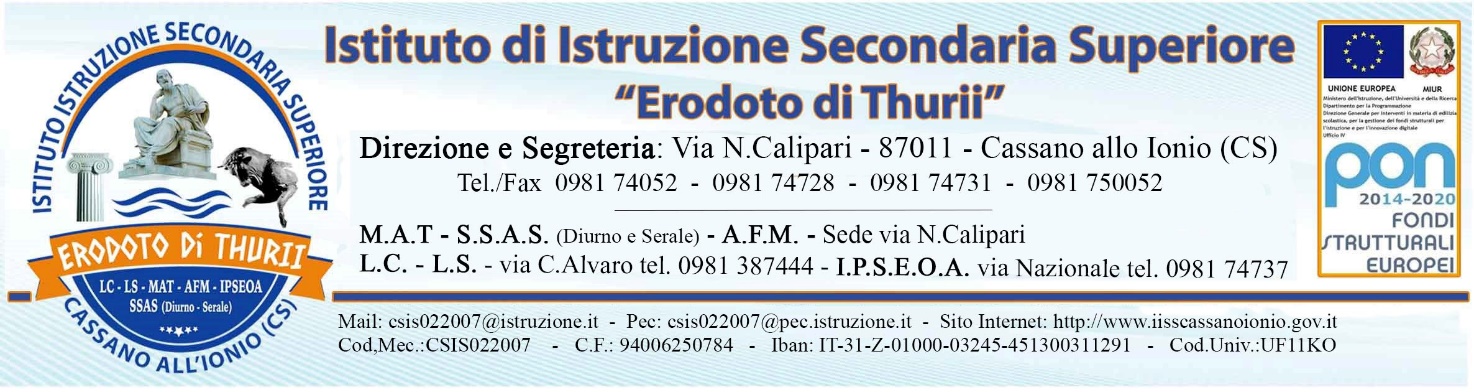 AL DIRIGENTE SCOLASTICODELL’I.I.S.S. “ERODOTO DI THURI” di Cassano Allo IonioOGGETTO: DICHIARAZIONE di disponibilità dei docenti per accompagnamento alunni Visite  Didattiche/formative – Viaggi di istruzioneIl/La /sottoscritta/a __________________________________docente di ___________________________delle classi_________________________________________________ Sezione/i ________________Dichiaradi essere disponibile ad accompagnare gli alunni delle classi________ Sezioni______/ tuttedurante le    visite didattiche (1 solo giorno)      Viaggio di istruzione (con pernottamento)aventi come mete quelle contenute nel piano deliberate in Collegio docenti e Consiglio d’istituto;di essere consapevole dell’obbligo di vigilanza attenta e assidua a tutela dell’incolumità degli alunni, con l’assunzione delle responsabilità di cui all’Art. 2047 del Codice Civile integrato dalla norma di cui all’Art. 61 della legge 11/07/80 n.312, che limita la responsabilità patrimoniale del personale della scuola ai solo casi di dolo e grave colpa;di essere consapevole dell’obbligo di vigilanza attenta e assidua al fine di evitare danni al patrimonio artistico oggetto della visita e /o viaggio di istruzione (Circolare Ministeriale n.291 del 14/10/92).   Cassano allo Ionio,______________                                                                           Il Docente